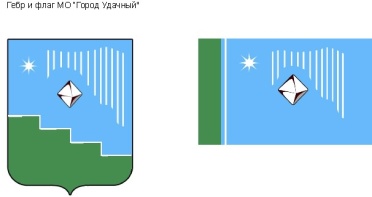 Российская Федерация (Россия)Республика Саха (Якутия)Муниципальное образование «Город Удачный»Городской Совет депутатовIV созывXXXI СЕССИЯРЕШЕНИЕ24 февраля 2021 года                                                                                                      №31-6Об утверждении Плана нормотворческой деятельности городского Совета депутатов МО «Город Удачный» на 2021 год Заслушав и обсудив информацию главного специалиста ответственного секретаря городского Совета депутатов Полиной С.В., городской Совет депутатов решил:Утвердить План нормотворческой деятельности городского Совета депутатов МО «Город Удачный» на 2021 год (прилагается). Ответственным исполнителям, руководствуясь Регламентом городского Совета депутатов, провести работу по выполнению Плана нормотворческой деятельности в утвержденные сроки, при необходимости своевременно вносить предложения по его корректировке с обоснованием изменений и переноса сроков рассмотрения вопросов. Опубликовать настоящее решение в порядке, предусмотренном Уставом МО «Город Удачный». Направить настоящее решение в адрес городской администрации.Контроль исполнения настоящего решения возложить на комиссию по законодательству, правам граждан, местному самоуправлению (Ершов Ю.И.).Председатель городского Совета депутатов 			                                  В.В. ФайзулинУТВЕРЖДЕНрешением городского Совета депутатовМО «Город Удачный»от  24 февраля 2021 года №31-6ПЛАНнормотворческой деятельности городского Совета депутатов МО «Город Удачный» на 2021 годПримечания: Сроки разработки проектов нормативно-правовых актов являются примерными и могут быть скорректированы на очередных сессиях городского Совета депутатов.________________________________№ п/пНаименование Проектанормативного правового акта Сроки рассмотренияи принятиясубъект правотворчестваОтветственныйза разработку проектапрофильная постоянная комиссия городского Совета депутатовО внесении изменений в устав муниципального образования «Город Удачный» Мирнинского района Республики Саха (Якутия)ФевральГлава городаПолина С.В., главный специалист ответственный секретарь городского Совета депутатовКомиссия по законодательству, правам граждан, местному самоуправлениюО внесении изменений в решение городского Совета депутатов МО «Город Удачный» от 09 декабря 2020 года № 29-5 «Об утверждении бюджета муниципального образования «Город Удачный» Мирнинского района Республики Саха (Якутия) на 2021 год и на плановый период 2022 и 2023 годов»ФевральГлава городаЩеглова В.А., главный специалист финансово-экономического отделаКомиссия по бюджету, налоговой политике, землепользованию, собственностиО внесении изменений в решение городского Совета депутатов МО «Город Удачный» от 27 декабря 2017 года № 5-4 «О порядке оплаты труда работников органов местного самоуправления муниципального образования «Город Удачный» Мирнинского района Республики Саха (Якутия)»ФевральГлава городаЩеглова В.А., главный специалист финансово-экономического отделаКомиссия по бюджету, налоговой политике, землепользованию, собственностиО внесении изменений в решение городского Совета депутатов  МО «Город Удачный» от 1 апреля 2015 года № 28-4 «Об утверждении Положения о порядке премирования работников органов местного самоуправления муниципального образования «Город Удачный» Мирнинского района Республики Саха (Якутия)»ФевральГлава городаБарбарук А.И., главный специалист по кадрам и муниципальной службеКомиссия по бюджету, налоговой политике, землепользованию, собственностиО внесении изменений и дополнений в решение городского Совета депутатов МО «Город Удачный» от 28 июня 2016 года № 38-4 «Об утверждении Положения о муниципальной службе в муниципальном образовании «Город Удачный» Мирнинского района Республики Саха (Якутия)»По мере изменения законодательстваГлава городаБарбарук А.И., главный специалист по кадрам и муниципальной службеКомиссия по законодательству, правам граждан, местному самоуправлениюОб итогах исполнения бюджета муниципального образования МО «Город Удачный» Мирнинского района Республики Саха (Якутия) за 2020 год Март Глава городаЩеглова В.А., главный специалист финансово-экономического отделаКомиссия по бюджету, налоговой политике, землепользованию, собственностиО порядке учета предложений и участия граждан в обсуждении проекта Устава муниципального образования «Город Удачный» Мирнинского района Республики Саха (Якутия), проекта муниципального правового акта о внесении изменений в Устав муниципального образования «Город Удачный» Мирнинского района Республики Саха (Якутия)Март Глава городаПолина С.В., главный специалист ответственный секретарь городского Совета депутатовКомиссия по законодательству, правам граждан, местному самоуправлениюО признании утратившим силу решения  городского Совета депутатов МО «Город Удачный» от 27.03.2009 №16-12 «Об утверждении Положения о сборе и вывозе бытовых отходов и мусора на территории муниципального образования «Город Удачный» Мирнинского района Республики Саха (Якутия)»МартГлава городаБрюхова С.В., главный специалист по  вопросам городского хозяйства и благоустройствуКомиссия по вопросам городского хозяйстваОб утверждении порядка предоставления помещений для проведения встреч депутатов с избирателями и определении перечня специально отведенных мест, перечня помещений для проведения встреч депутатов с избирателями на территории МО «Город Удачный»АпрельГлава города Полина С.В., главный специалист ответственный секретарь городского Совета депутатовКомиссия по законодательству, правам граждан, местному самоуправлениюО внесении изменений в решение городского Совета депутатов от 24 ноября 2012 года №2-1 «Об утверждении Регламента городского Совета депутатов МО «Город Удачный»Апрель Глава городаПолина С.В., главный специалист ответственный секретарь городского Совета депутатовКомиссия по законодательству, правам граждан, местному самоуправлениюО внесении изменений в решение городского Совета депутатов МО «Город Удачный» от 28 ноября 2018 года №13-6  «Об утверждении Положения о бюджетном устройстве и бюджетном процессе в муниципальном образовании «Город Удачный» Мирнинского района Республики Саха (Якутия)» (при внесении изменений в БК РФ)Глава городаЩеглова В.А., главный специалист финансово-экономического отделаКомиссия по бюджету, налоговой политике, землепользованию, собственностиО внесении изменений в решение городского Совета депутатов МО «Город Удачный» от 09 декабря 2020 года № 29-5 «Об утверждении бюджета муниципального образования «Город Удачный» Мирнинского района Республики Саха (Якутия) на 2021 год и на плановый период 2022 и 2023 годов»Июнь (при необходимости)Глава городаЩеглова В.А., главный специалист финансово-экономического отделаКомиссия по бюджету, налоговой политике, землепользованию, собственностиОб актуализации программы комплексного развития систем коммунальной  инфраструктуры муниципального образования «Город Удачный» Мирнинского района Республики Саха (Якутия) на период по 2037 годИюнь Глава городаКапитурова В.П., главный специалист по коммунальному хозяйствуКомиссия по вопросам городского хозяйстваО внесении изменений в решение городского Совета депутатов МО «Город Удачный» от 26 октября 2017 года №2-2 «Об утверждении Правил благоустройства территории муниципального образования «Город Удачный» Мирнинского района Республики Саха (Якутия)»Июль Глава городаБрюхова С.В., главный специалист по  вопросам городского хозяйства и благоустройствуКомиссия по вопросам городского хозяйстваО внесении изменений в решение городского Совета депутатов МО «Город Удачный» от 27 декабря 2017 года № 5-4 «О порядке оплаты труда работников органов местного самоуправления муниципального образования «Город Удачный» Мирнинского района Республики Саха (Якутия)»СентябрьГлава городаЩеглова В.А., главный специалист финансово-экономического отделаКомиссия по бюджету, налоговой политике, землепользованию, собственностиОб установлении цен (тарифов) на транспортные услуги, оказываемые муниципальным унитарным предприятием «УППМХ»ОктябрьГлава городаРуденко Е.С., ведущий специалист по тарифной политикеКомиссия по бюджету, налоговой политике, землепользованию, собственностиО внесении изменений в решение городского Совета депутатов МО «Город Удачный» от 09 декабря 2020 года № 29-5 «Об утверждении бюджета муниципального образования «Город Удачный» Мирнинского района Республики Саха (Якутия) на 2021 год и на плановый период 2022 и 2023 годов»Октябрь Глава городаЩеглова В.А., главный специалист финансово-экономического отделаКомиссия по бюджету, налоговой политике, землепользованию, собственностиОб установлении цен (тарифов) на ритуальные услуги, оказываемые муниципальным унитарным предприятием «УППМХ»ОктябрьГлава городаРуденко Е.С., ведущий специалист по тарифной политикеКомиссия по бюджету, налоговой политике, землепользованию, собственностиО  внесении изменений в Решение городского Совета депутатов МО «Город Удачный» от 29 ноября 2016 года № 41-1 «Об утверждении Положения о налогах и сборах муниципального образования «Город Удачный» Мирнинского района  Республики Саха (Якутия)»Ноябрь Глава городаЩеглова В.А., главный специалист финансово-экономического отделаКонюкова Н.А., ведущий специалист по работе с доходной частью бюджетаКомиссия по бюджету, налоговой политике, землепользованию, собственностиО внесении изменений в решение городского Совета депутатов от 25.12.2019 № 21-4 «Об утверждении Положения о порядке определения размера арендной платы и о порядке, условиях и сроках внесения арендной платы, льгот по арендной плате за использование земельных участков, находящихся в собственности муниципального образования «Город Удачный», и земельных участков, государственная собственность на которые не разграничена, расположенных на территории муниципального образования «Город Удачный» Мирнинского района Республики Саха (Якутия)»НоябрьГлава городаКонюкова Н.А., ведущий специалист по работе с доходной частью бюджетаКомиссия по бюджету, налоговой политике, землепользованию, собственностиО внесении изменений в решение городского Совета депутатов МО «Город Удачный» от 28 июня 2016 года № 38-2 «Об утверждении Порядка определения начальной цены предмета аукциона на право заключения договоров аренды земельных участков, находящихся в муниципальной собственности или государственная собственность на которые не разграничена  на территории муниципального образования «Город Удачный» Мирнинского района  Республики Саха (Якутия)»ДекабрьГлава городаКонюкова Н.А., ведущий специалист по работе с доходной частью бюджетаКомиссия по бюджету, налоговой политике, землепользованию, собственностиО внесении изменений в решение городского Совета депутатов МО «Город Удачный» от 09 декабря 2020 года № 29-5 «Об утверждении бюджета муниципального образования «Город Удачный» Мирнинского района Республики Саха (Якутия) на 2021 год и на плановый период 2022 и 2023 годов»Декабрь (при необходимости)Глава городаЩеглова В.А., главный специалист финансово-экономического отделаКомиссия по бюджету, налоговой политике, землепользованию, собственностиОб утверждении бюджета муниципального образования «Город Удачный» Мирнинского района Республики Саха (Якутия) на 2022 год и на плановый период 2023 и 2024 годовДекабрьГлава городаЩеглова В.А., главный специалист финансово-экономического отделаКомиссия по бюджету, налоговой политике, землепользованию, собственностиО внесении изменений и дополнений в решение городского Совета депутатов от 20.04.2016 № 36-2 «Об утверждении Положения о порядке назначения, выплаты и перерасчета пенсии за выслугу лет лицам, замещавшим муниципальные должности и должности муниципальной службы МО «Город Удачный»по мере изменения законодательстваГлава городаБарбарук А.И., главный специалист по кадрам и муниципальной службеКомиссия по законодательству, правам граждан, местному самоуправлениюО внесении изменений в устав муниципального образования «Город Удачный» Мирнинского района Республики Саха (Якутия)по мере изменения законодательстваГлава городаПолина С.В., главный специалист ответственный секретарь городского Совета депутатовКомиссия по законодательству, правам граждан, местному самоуправлению